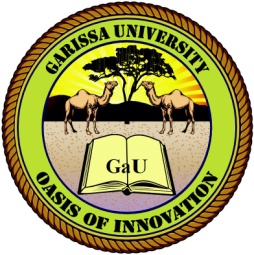 GARISSA UNIVERSITY UNIVERSITY EXAMINATION 2019/2020 ACADEMIC YEAR TWOSECOND SEMESTER EXAMINATIONSCHOOL OF SCHOOL OF PURE AND APPLIED SCIENCESFOR THE DEGREE OF BACHELOR OF EDUCATIONCOURSE CODE: ZOO 112 / 212COURSE TITLE: VERTEBRATE ZOOLOGYEXAMINATION DURATION: 2 HOURSDATE: 11/12/2020		                               TIME: 03.00-05.00 PMINSTRUCTION TO CANDIDATESThe examination has FIVE (5) questionsQuestion ONE (1) is COMPULSORY Choose any other TWO (2) questions from the remaining FOUR (4) questionsUse sketch diagrams to illustrate your answer whenever necessaryDo not carry mobile phones or any other written materials in examination roomDo not write on this paperThis paper consists of TWO (2) printed pages               	please turn overQUESTION ONE (COMPULSORY)With the aid of a diagram describe the chordate body plan.				         [4 marks]Briefly describe the features of bids that differentiate them from other organisms. 	[5 marks]With the aid of a diagram describe a hagfish. 					         [5 marks] Describe the excretion and osmoregulation in mammals			                     [5 marks]What are the distinguishing characteristics between Reptiles and Amphibians? 	         [5 marks]Briefly define the following terms as they pertain to bird reproductionMonogamy 									         [2 marks]Polygyny    									         [2 marks]Polyandry   									         [2 marks]QUESTION TWODescribe the adaptations of birds to flight and thermoregulation.			       [15 marks] With examples list the economic importance of birds. 			                     [5 marks]QUESTION THREEDescribe the amphibian adaptations that allow them to live on land and water	       [15 marks]What is the economic importance of amphibians? 					         [5 marks]QUESTION FOURDescribe the circulatory system of fishes. 						       [10 marks]List the economic importance of fishes 						         [5 marks]Illustrate the counter current exchange used by fishes for effective gaseous exchange.      [5 marks] QUESTION FIVEBriefly describe mammalian adaptations 					                   [10 marks]List the economic importance of mammals						       [10 marks] 